TERMS OF REFERENCEFor Individual Consultant – International GBV Editor Hiring Office:UNFPA Cox’s Bazar Sub OfficeBangladeshCOA:BGD09GBV / PROJE24GAU2FPA / AUB10Purpose of the consultancy:Bangladesh is ranked sixth in the World Risk Index (2015) due to the country’s extreme exposure and high vulnerability to natural hazards. Within humanitarian settings, and particularly in Bangladesh, women and girls are disproportionately affected. According to the Violence Against Women (VAW) Survey conducted in 2015 by Bangladesh Bureau of Statistics, Bangladesh has a very high prevalence of violence against women. Findings from this survey report 72.6% of married women experienced some form of violence by their husbands, 49.6% experienced physical violence and 27% experienced sexual violence. This data shows the magnitude of risks that women and girls are facing against Gender-Based Violence (GBV) in a normal setting. Humanitarian settings make their vulnerability to GBV even greater.Since August 25th of 2017, more than 745,000 Rohingya refugees from Myanmar’s Rakhine State have crossed the border into Cox’s Bazar in search of safety. An estimated 1.3 million people (855,000 refugees and 444,000 members of the host community) are in need of and targeted for assistance under the recently launched 2020 Joint Response Plan (JRP). 51% of the targeted Rohingya refugee population are women and girls who - because of socio-cultural practices such as purdah - have restricted mobility and access to assistance, information, services, and opportunities for community representation and self-reliance in the camps.UNFPA is the lead UN Agency providing services to meet the needs and mitigate risks related to Sexual and Reproductive Health (SRH) and Gender Based Violence (GBV) globally and in Bangladesh. UNFPA maintains a dedicated presence in the Cox’s Bazar district, with an office and personnel that oversees GBV response and prevention programming for Rohingya and host communities, and a strong collaborative working relationship with implementing partners that deliver high quality GBV services.In 2019, as a component of its GBV prevention and response program, UNFPA and its partners launched the “Artolution” project at 23 Women Friendly Spaces (WFS) and 10 Women Led Community Centres (WLCC). “Artolution” is a mural art project that was designed to enhance wellbeing while fostering psychosocial healing. In addition to raising awareness about GBV within each community, the project also provided women and girls that had been affected by violence with a meaningful outlet to express their stories of the past, portray their current day-to-day struggles, and share their dreams for the future.The project yielded dozens of beautiful murals on the walls of the WFS and WLCC that poignantly depicted remarkable stories of survival, courage, hope, strength, and resilience. To commemorate and capture the depth and richness of these stories, UNFPA contracted a National Documentation Officer in late 2019 to compile an illustrated narrative storybook - entitled Colors of Resilience - that showcased these murals. This book detailed the evolutionary and participatory process behind each mural, and portrayed the diverse artists, colorful artwork, and inspiring stories that formed the project’s vibrant “fabric”.While the final product of the first edition book was impressive, UNFPA now seeks to recruit a Consultant that can review, enhance, develop, and re-synthesize the existing book to further improve its overall quality, readability, appearance, impact, and appeal. The tasks are beyond a typical editorial role as the Consultant will be expected to expand upon various themes that underpinned this project including psychosocial healing from trauma, building social cohesion, strengthening community resiliencies, etc.); therefore, a sound understanding of MHPSS and GBV is required.As an adjunct to this deliverable, support is also needed to finalize a report for a vulnerabilities study that was conducted in Cox’s Bazar in early 2021. This study sought to identify various vulnerabilities in Rohingya camps and adjacent host communities. Data collection for the study has already been completed and the findings synthesized into a rough draft report; however, this report requires additional analysis and significant modification to make it ready for publication.Scope of work:Working remotely but under the direct supervision of the GBViE Programme Specialist (Team Lead) in Cox’s Bazar, the Consultant GBV Expert will be responsible for the following duties:1.)  Review, revise, and edit a new version of the book entitled Colors of Resilience to achieve a final product that is of outstanding publication quality. This process will include substantive re-drafting, conceptualizing through an MHPSS/GBV lens, synthesizing, editing to correct spelling and grammatical errors, and improving phrasing and language to ensure the book is reader friendly and appeals to both professional and non-professional audiences. Major tasks here will include:Reconceptualize, restructure, and rephrase the new edition of the “Artolution” book’s Colors of Resilience narrative as required to achieve an excellent and publishable final productEdit to ensure clarity, consistency and readability of the text for a wide range of audiences.Produce and proof-read the final product to ensure it is complete and ready to be formatted and printed.Some basic graphic design work may be necessary.2.) Review, modify, and finalize a report of a vulnerability study that was conducted in early 2021. Major tasks here will include:Analyze data and reconceptualize findings and recommendations in line with IASC Guidelines and UNFPA GBV Minimum StandardsEdit the report to ensure that it is clear, concise, technically sound, and suitable for submission to the donor and the Government of Bangladesh (LGED). Ensure a consistent style and format throughout the document.Produce and proof-read the final product to ensure it is complete and ready to be formatted and printed.Any Other Duties: Perform any other duties as required by the Cox Bazar Sub Office, UNFPA.Duration and working schedule:25 working days between 1 July 2021 – 31 August 2021Place where services are to be delivered:Cox’s Bazar, BangladeshDelivery dates and how work will be delivered (i.e. electronic, hard copy, etc.):First electronic draft of the book Colors of Resilience to be completed and submitted by working day 10.Final, approved electronic draft of the book Colors of Resilience to be completed and submitted by working day 15.First electronic draft of vulnerability study to be completed and submitted by working day 20.Final, approved electronic draft of vulnerability study to be completed and submitted by working day 25.All documents to be submitted to UNFPA in electronic copy.Monitoring progress control, including reporting requirements, periodically format and deadlineProgress will be monitored on a weekly basis, with updates shared electronically against the terms of reference and deliverables as per initial agreement.Supervisory arrangements:Under the direct guidance and supervision of the Cox’s Bazar GBViE Program Specialist and the general supervision of the Head of Sub-Office, UNFPA CXB.Expected travel:Not applicable; consultant will work remotelyRequired expertise, qualifications and competencies, including language requirements:Advanced degree with specialization in areas such as social work, psychology, public health, gender, law/human rights, international relations, or a related field.At least five years of experience in the fields of GBV and SRH is essential. Knowledge and experience in mental health/ psychosocial support (MHPSS) programming is an advantageExcellent understanding of human rights and the survivor-centered approach.Mother-tongue level of proficiency in English (spoken and written)Outstanding writing skills, with ability to conceptualize, synthesize, and compose in a style that appeals to a variety of audiences.Strong research skills.Computer literate (able to use MS Windows, Zoom, office applications, etc.); Graphic design skills are an added advantage.Experience working under minimum supervision and tight deadlinesInputs/services to be provided by UNFPA or implementing partner (e.g. support services, office space, equipment):The consultant will be working remotely and is expected to have access to required equipment (computer, wi-fi, etc.) at their own expense.Payment instruction:Payment will be delivered upon satisfactory completion and submission of all deliverables.Level of the consultant:Commensurable to the qualification and experience of the selected Consultant as per the IC guideline.Other relevant information:Consultant will only be paid for actual days workedApplication instruction: Applicants with the required qualifications and experience stated above (required expertise, qualifications and competencies, including language requirements) should submit a copy of curriculum vitae (CV) with a cover letter. Please send your application electronically to dedicated email addresses of: unfpabangladesh@unfpa.orgNote: Only those candidates who meet all qualifications and experience will be contacted for further consideration. Female candidates are encouraged to apply.                                                       The application deadline is 11 June 2021.Application instruction: Applicants with the required qualifications and experience stated above (required expertise, qualifications and competencies, including language requirements) should submit a copy of curriculum vitae (CV) with a cover letter. Please send your application electronically to dedicated email addresses of: unfpabangladesh@unfpa.orgNote: Only those candidates who meet all qualifications and experience will be contacted for further consideration. Female candidates are encouraged to apply.                                                       The application deadline is 11 June 2021.Signature of the Requesting Officer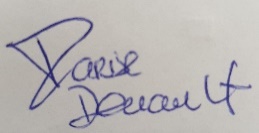 Name and Designation: Marise Denault, GBViE Programme Specialist, Cox’s BazarDate: 24/05/21Signature of the Requesting OfficerName and Designation: Marise Denault, GBViE Programme Specialist, Cox’s BazarDate: 24/05/21Endorsed by: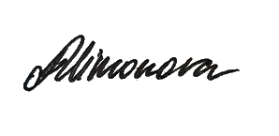 Name and Designation: Victoria Filimonova, Operation Specialist, UNFPA, Cox’s BazarDate:   25.5.21  Endorsed by:Name and Designation: Victoria Filimonova, Operation Specialist, UNFPA, Cox’s BazarDate:   25.5.21  Endorsed By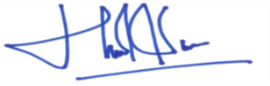 Name and Designation: Stenly hely Sajow, OiC Head of Sub Officer, UNFPA, Cox’s BazarDate: 31 May 2021Endorsed ByName and Designation: Stenly hely Sajow, OiC Head of Sub Officer, UNFPA, Cox’s BazarDate: 31 May 2021Approved byName and Designation: Asa Torkelsson, Country Representative, UNFPA, BangladeshDate: 31 May 2021Approved byName and Designation: Asa Torkelsson, Country Representative, UNFPA, BangladeshDate: 31 May 2021